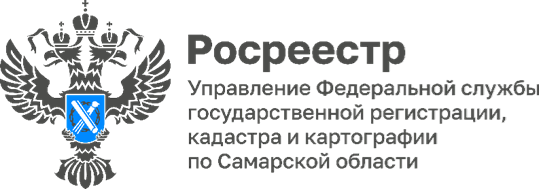 ПРЕСС-РЕЛИЗ22.02.2024«Подвиги России»       Ко Дню Защитника Отечества в Управлении Росреестра по Самарской области прошла интеллектуальная викторина «Подвиги России», в которой приняли участие четыре команды сильной половины коллектива.       Историческая битва включала в себя шесть разных туров, в каждом из которых участники смогли проверить свои знания в области военной истории, русского оружия, геральдики, текстов строевых и походных песен, батальной поэзии и кинематографии, посвященной героическим страницам нашего Отечества.        В перерывах между раундами сотрудницы самарского Росреестра подарили мужчинам творческие номера, исполнив песни, стихи и классические произведения.        «Интеллектуальная игра дала нам возможность вспомнить многие памятные события, героев, авторов, эпизоды нашей истории, которые нельзя забывать, -  говорит член команды, ставшей победителем в игре Максим Колесников, - Спасибо нашим коллегам за то, что подарили нам прекрасное настроение в преддверии Дня Защитника Отечества!» 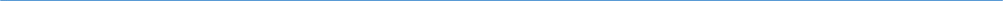 Материал подготовлен пресс-службойУправления Росреестра по Самарской области